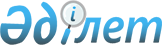 О внесении изменений и дополнений в постановление акимата Актюбинской области от 4 мая 2003 года № 108
					
			Утративший силу
			
			
		
					Постановление акимата Актюбинской области от 8 июля 2008 года № 243. Зарегистрировано Департаментом юстиции Актюбинской области 24 июля 2008 года № 3265. Утратило силу постановлением акимата Актюбинской области от 6 сентября 2011 года № 279      Сноска. Утратило силу постановлением акимата Актюбинской области от 06.09.2011 № 279.       

В соответствии со статьей 27 Закона Республики Казахстан от 23 января 2001 года N 148 "О местном государственном управлении в Республике Казахстан" и в целях эффективного управления коммунальной собственностью акимат области ПОСТАНОВЛЯЕТ:



      1. Внести в постановление акимата области от 4 мая 2003 года N 108 "Об утверждении Инструкции о порядке списания имущества", зарегистрированного в управлении юстиции Актюбинской области от 22 мая 2003 года N 2174 следующие изменения и дополнения:



      пункт 2 постановления изложить в новой редакции: 

      ГУ "Управление финансов Актюбинской области" (Енсегенулы С.) принять меры, вытекающие из настоящего постановления.



      в пункте 3 постановления слова "Гилимов С.К." заменить на "Серикбаев М.А.".



      в абзаце 2 пункта 6 и далее по тексту Инструкции слова "областного управления коммунальной собственности (далее - Управление)" заменить словами "управления финансов области (далее - Управление)".



      пункт 11 Инструкции, дополнить подпунктами 3) - 8) следующего содержания: 

      3) приказ о создании комиссии; 

      4) справка о балансовой стоимости (с указанием начальной, износа и остаточной стоимости), подписанной руководителем и главным бухгалтером; 

      5) дефектный акт, подписанный комиссией; 

      6) фотографии списываемого имущества, заверенные с обратной стороны подписью руководителя либо главного бухгалтера и печатью организации; 

      7) копия технического паспорта и документа, подтверждающего право собственности на объект; 

      8) заключение о техническом состоянии имущества, выданной специализированной организацией.



      2. Настоящее постановление вводится в действие по истечении 10 календарных дней после первого официального опубликования.      Аким области       Е. Сагиндиков 
					© 2012. РГП на ПХВ «Институт законодательства и правовой информации Республики Казахстан» Министерства юстиции Республики Казахстан
				